AufgabenformularStandardillustrierende Aufgaben veranschaulichen beispielhaft Standards für Lehrkräfte, Lernende und Eltern.Hinweis: Wünschenswert ist die Entwicklung von mehreren Aufgaben zu einer Kompetenz, die die Progression der Standards (A – H) abbilden.Aufgabe und Material:Pśisłuchaj pilnje a rozměj! (Höre gut zu und verstehe!)Nakśickuj pšawe wobraze! (Kreuze die richtigen Bilder an!)Groń móžny nadpis! (Formuliere eine mögliche Überschrift!)Pśisłuchaj pilnje a rozměj! (Höre gut zu und verstehe!)Nakśickuj pšawe wobraze! (Kreuze die richtigen Bilder an!)Groń móžny nadpis! (Formuliere eine mögliche Überschrift!)Mój nadpis:Quelle Text: Franke, R., Schmid, E. und Kiper, U. Wuknjom serbski 4, Ludowe nakładnistwo Domowina, 2012, S. 18 (Text adaptiert);Quelle Aufgabe: Arbeitsstelle für sorbische/wendische Bildungsentwicklung Cottbus/Źěłanišćo za serbske kubłańske wuwijanje Chóśebuz 2015Erwartungshorizont:Die Lehrkraft liest den Text langsam und mit Pausen vor. Die Aufgabe liegt den Kindern vor. Sie hören den Text ein weiteres Mal. Sie sollen die richtigen Bilder ankreuzen. Hinweis: Nicht zu jedem Satz gibt es zwei alternative Bilder. Die Aussagesätze können als Verstehenshilfe mit genutzt werden.Die Kontrolle kann durch gemeinsames Vergleichen mit dem Originaltext erfolgen. Die Schülerinnen und Schüler verstehen global das Thema und formulieren eine mögliche Überschrift.Pśisłuchaj pilnje a rozměj! (Höre gut zu und verstehe!)Nakśickuj pšawe wobraze! (Kreuze die richtigen Bilder an!)Groń móžny nadpis! (Formuliere eine mögliche Überschrift!)Vorschläge für die Überschrift: Jo zajtšo // Co cyni Hana zajtša? // Dobre zajtšo, Hana! // Zajtšo pla Hany a Lizy.FachSorbisch/Wendisch (SWaF)Sorbisch/Wendisch (SWaF)Sorbisch/Wendisch (SWaF)KompetenzbereichFunktionale kommunikative KompetenzFunktionale kommunikative KompetenzFunktionale kommunikative KompetenzKompetenzHör-/HörsehverstehenSprachlernkompetenzHör-/HörsehverstehenSprachlernkompetenzHör-/HörsehverstehenSprachlernkompetenzNiveaustufe(n)CCCStandardDie Schülerinnen und Schüler können kurzen einfachen – ggf. auch authentischen – Hör-/Hörsehtexten mit bekannten sprachlichen Mitteln das Thema (global) und gezielt Einzelinformationen (selektiv) entnehmen, wenn diese sich auf vertraute Alltagsthemen beziehen und wenn langsam, deutlich und mit Pausen oder Wiederholungen in Standardsprache gesprochen und visuelle Unterstützung gegeben wirdangeleitet Vorerfahrungen, visuelle Hilfen und Geräusche zum Aufbau einer Hörerwartung sowie zum Verstehen nutzenDie Schülerinnen und Schüler können Strategien der Sprachproduktion und -rezeption aufgabenbe-zogen einsetzen (z.B. selektives Lesen, Kompensationsstrategien, Strategien zum Umgang mit Nichtverstehen)Die Schülerinnen und Schüler können kurzen einfachen – ggf. auch authentischen – Hör-/Hörsehtexten mit bekannten sprachlichen Mitteln das Thema (global) und gezielt Einzelinformationen (selektiv) entnehmen, wenn diese sich auf vertraute Alltagsthemen beziehen und wenn langsam, deutlich und mit Pausen oder Wiederholungen in Standardsprache gesprochen und visuelle Unterstützung gegeben wirdangeleitet Vorerfahrungen, visuelle Hilfen und Geräusche zum Aufbau einer Hörerwartung sowie zum Verstehen nutzenDie Schülerinnen und Schüler können Strategien der Sprachproduktion und -rezeption aufgabenbe-zogen einsetzen (z.B. selektives Lesen, Kompensationsstrategien, Strategien zum Umgang mit Nichtverstehen)Die Schülerinnen und Schüler können kurzen einfachen – ggf. auch authentischen – Hör-/Hörsehtexten mit bekannten sprachlichen Mitteln das Thema (global) und gezielt Einzelinformationen (selektiv) entnehmen, wenn diese sich auf vertraute Alltagsthemen beziehen und wenn langsam, deutlich und mit Pausen oder Wiederholungen in Standardsprache gesprochen und visuelle Unterstützung gegeben wirdangeleitet Vorerfahrungen, visuelle Hilfen und Geräusche zum Aufbau einer Hörerwartung sowie zum Verstehen nutzenDie Schülerinnen und Schüler können Strategien der Sprachproduktion und -rezeption aufgabenbe-zogen einsetzen (z.B. selektives Lesen, Kompensationsstrategien, Strategien zum Umgang mit Nichtverstehen)ggf. ThemenfeldIndividuum und LebensweltIndividuum und LebensweltIndividuum und Lebensweltggf. Bezug Basiscurriculum (BC) oder übergreifenden Themen (ÜT)ggf. Standard BCAufgabenformatAufgabenformatAufgabenformatAufgabenformatoffen	offen	halboffen	geschlossen	xErprobung im Unterricht:Erprobung im Unterricht:Erprobung im Unterricht:Erprobung im Unterricht:Datum Datum Jahrgangsstufe: Schulart: Verschlagwortung……1Hana hyšći spi.2Něnto buźi Hanu buźak. Dobre zajtšo, Hana!3Wóna stawa a sportujo.4Źinsa se źowćo dušujo. Cora jo se Hana myła. 5Pón sebje zuby cysći. Za to trjeba bjachaŕ, zubnu pastu a zubnu bjerštku.6Sotša Liza ju cešo a frizěrujo. 7Hana se wobuwa carny zec a wobleka se pyšny pulower.8Pón snědatej Hana z Lizu gusku z marmeladu. Wónej pijotej kakaw.9Ow, buźo cas! 10Wónej se wobuwatej crjeje, se woblekatej anorak abo płašć a źotej do šule.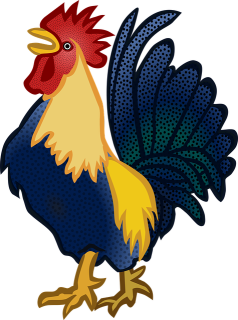 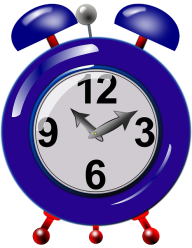 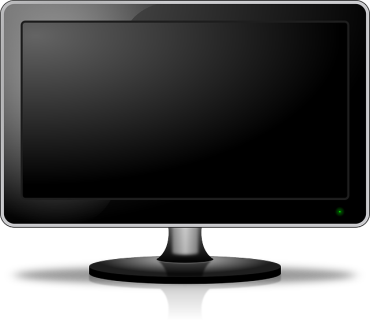 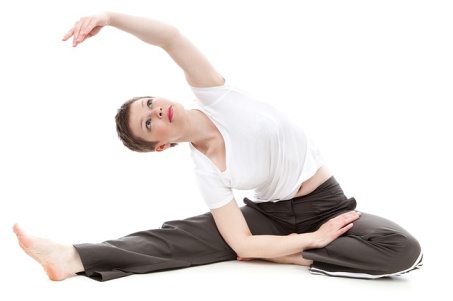 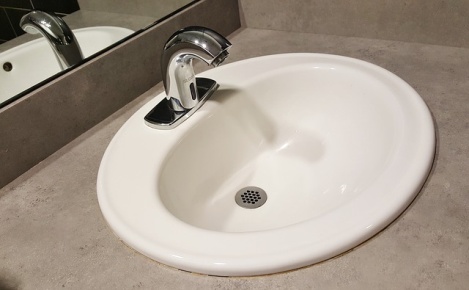 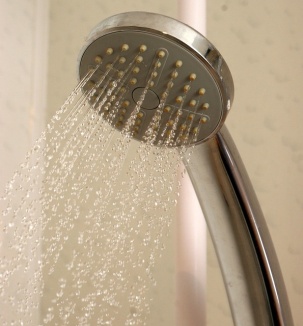 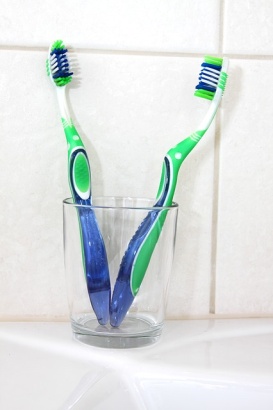 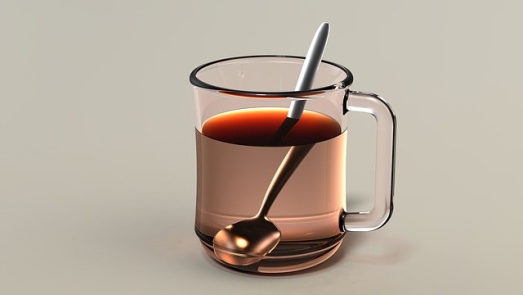 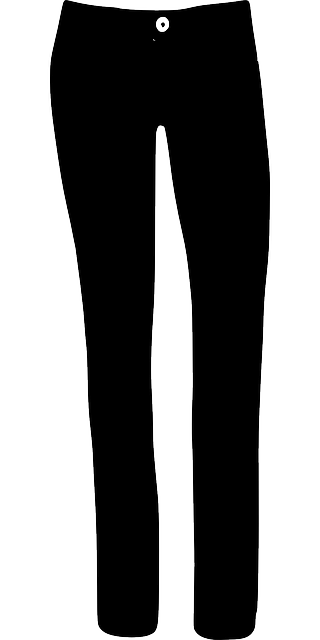 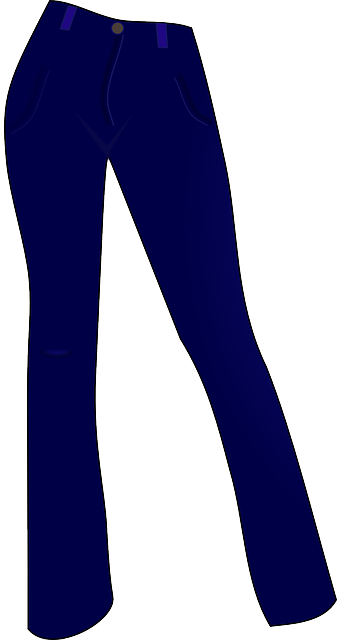 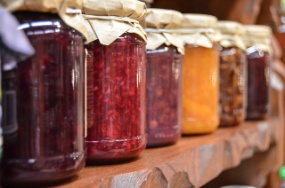 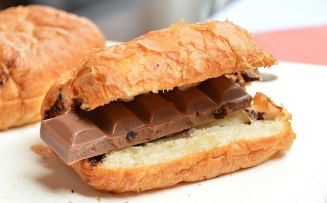 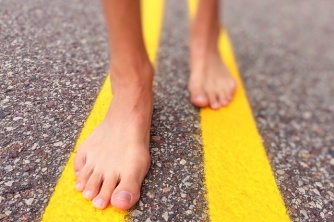 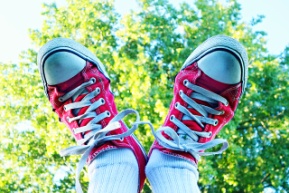 .. 